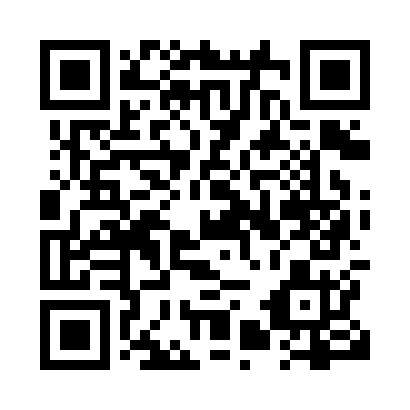 Prayer times for Lindys, New Brunswick, CanadaMon 1 Jul 2024 - Wed 31 Jul 2024High Latitude Method: Angle Based RulePrayer Calculation Method: Islamic Society of North AmericaAsar Calculation Method: HanafiPrayer times provided by https://www.salahtimes.comDateDayFajrSunriseDhuhrAsrMaghribIsha1Mon3:365:361:256:499:1511:142Tue3:375:361:256:499:1411:133Wed3:385:371:266:499:1411:134Thu3:395:371:266:499:1411:125Fri3:405:381:266:499:1311:116Sat3:415:391:266:489:1311:107Sun3:435:401:266:489:1311:098Mon3:445:401:266:489:1211:089Tue3:455:411:276:489:1211:0710Wed3:475:421:276:489:1111:0611Thu3:485:431:276:479:1011:0512Fri3:495:441:276:479:1011:0413Sat3:515:451:276:479:0911:0214Sun3:525:461:276:469:0811:0115Mon3:545:471:276:469:0811:0016Tue3:565:481:276:469:0710:5817Wed3:575:481:276:459:0610:5718Thu3:595:491:286:459:0510:5519Fri4:005:511:286:449:0410:5420Sat4:025:521:286:449:0310:5221Sun4:045:531:286:439:0210:5122Mon4:055:541:286:439:0110:4923Tue4:075:551:286:429:0010:4724Wed4:095:561:286:428:5910:4625Thu4:115:571:286:418:5810:4426Fri4:125:581:286:408:5710:4227Sat4:145:591:286:408:5610:4028Sun4:166:001:286:398:5510:3929Mon4:186:011:286:388:5310:3730Tue4:196:031:286:378:5210:3531Wed4:216:041:286:378:5110:33